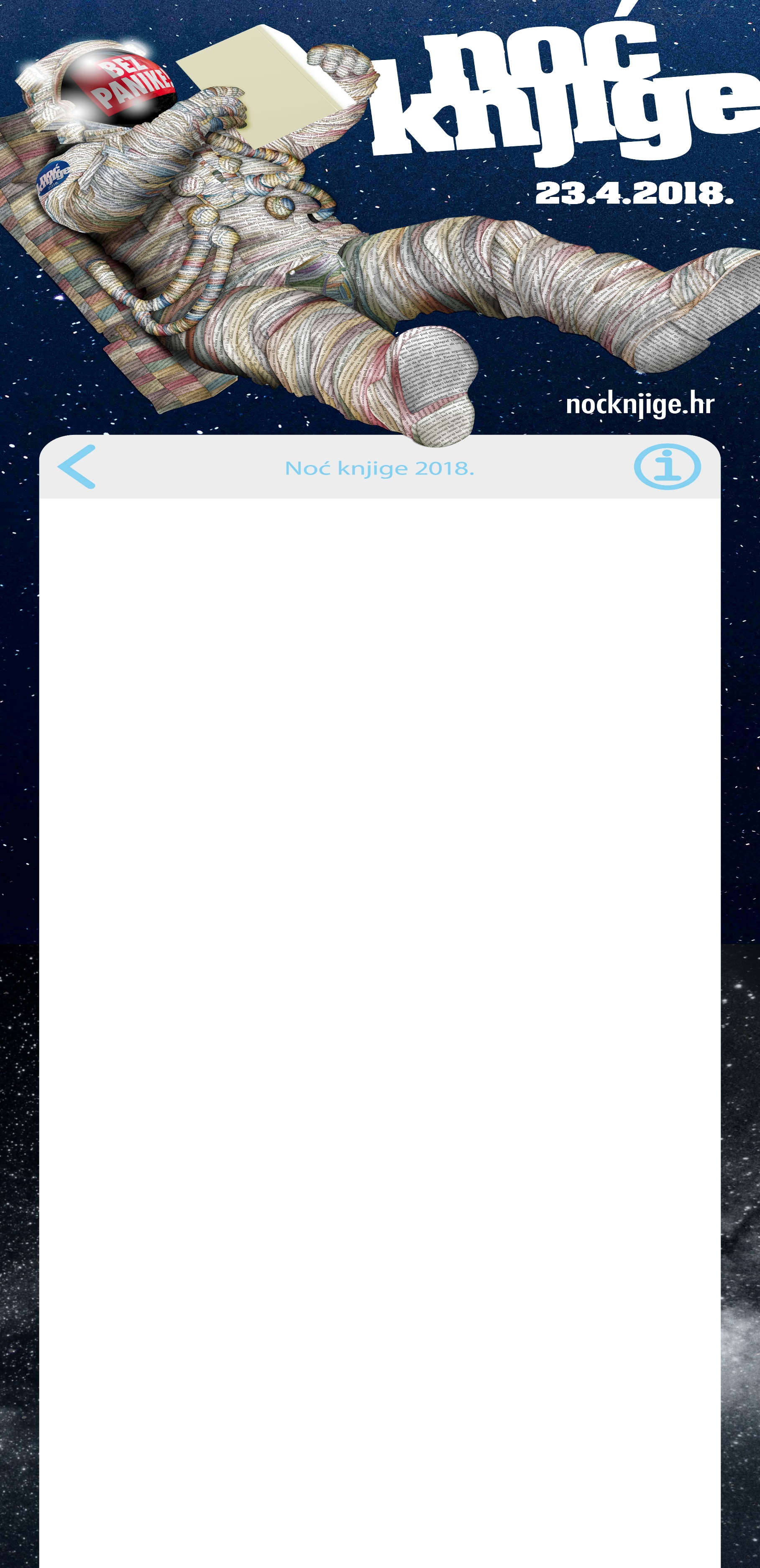 Manifestacija Noć knjige obilježit će se 23. travnja (ponedjeljak) u školskoj knjižnici, s početkom u 18.00 sati. PROGRAM: 18.00 – Literarni kviz Petra uči plivati (učenici 1. i 2. razreda)18.30 – Radionica Usvoji pjesnika (učenici 6. razreda) 19.00 – Radionica Eko eko – čitanje ulomaka i ilustriranje djela Hrvoje Hitrec: Eko eko (svi zainteresirani učenici)